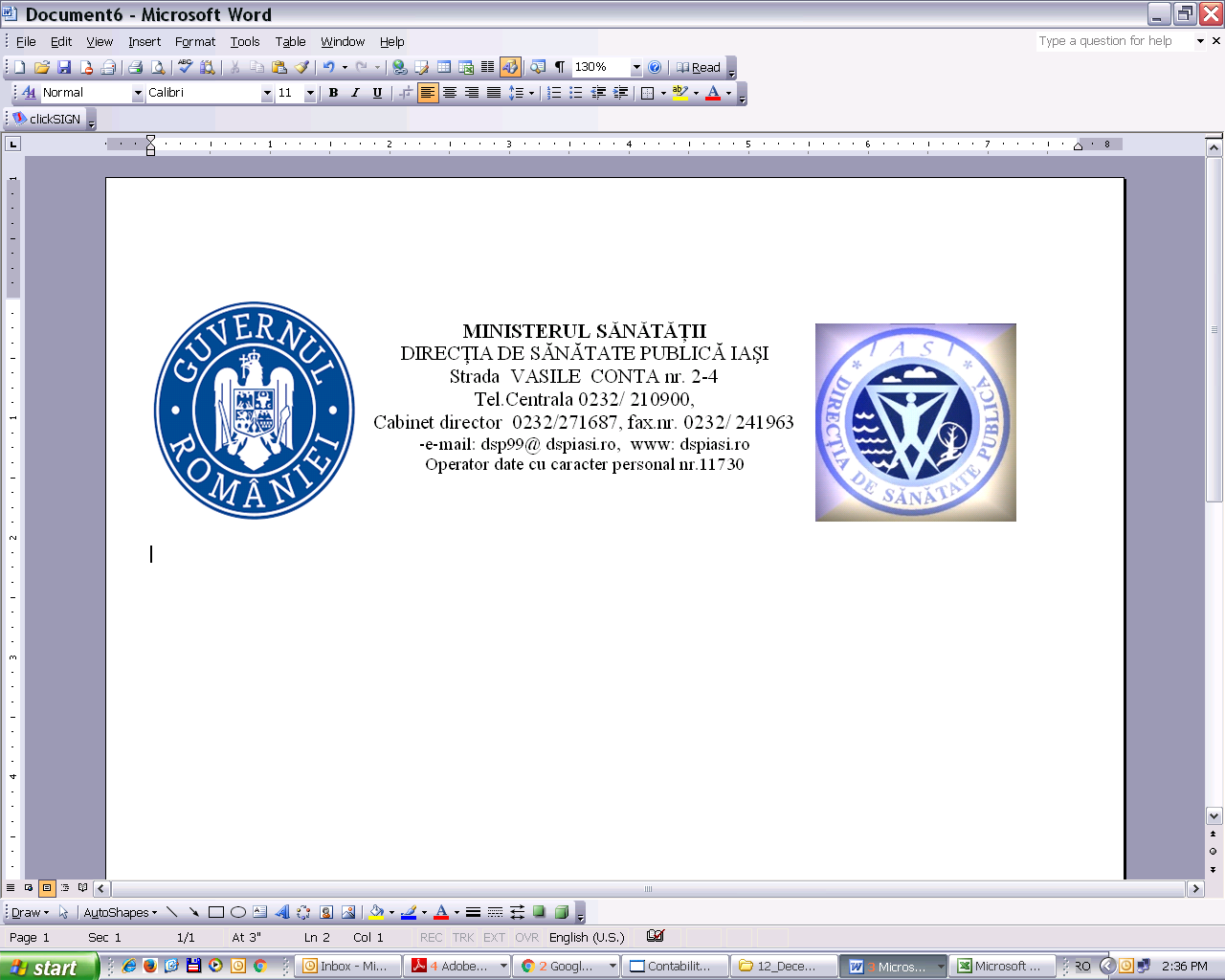 COMUNICAT DE PRESĂZIUA MONDIALĂ A CONTRACEPȚIEI - 26 SEPTEMBRIE 2023În fiecare an, în data de 26 septembrie, începând cu anul 2007, este celebrată 𝒁𝒊𝒖𝒂 𝑴𝒐𝒏𝒅𝒊𝒂𝒍𝒂̆ 𝒂 𝑪𝒐𝒏𝒕𝒓𝒂𝒄𝒆𝒑𝒕̦𝒊𝒆𝒊 care urmărește să încurajeze oamenii să ia decizii informate în ceea ce privește metodele contraceptive, starea de sănătate și propriul viitor.Cu acest prilej, ne propunem să contribuim la creșterea interesului pentru informațiile privind utilizarea contracepției și a nivelului de informare despre opțiunile pe care le au oamenii, ținând cont de stilul de viață, planurile și starea individuală de sănătate.În alegerea unei metode de contracepție trebuie luată în considerare dubla protecție împotriva riscului simultan de HIV și de alte boli cu transmitere sexuală. Deși contraceptivele hormonale și steriletele sunt extrem de eficiente în prevenirea sarcinii, ele nu protejează împotriva bolilor cu transmitere sexuală. Utilizarea consecventă și corectă a prezervativului masculin din latex reduce riscul de infecție cu HIV și de alte boli cu transmitere sexuală, inclusiv infecția cu chlamydia, gonococ și trichomonas.La nivel mondial, între anii 2000 și 2020, numărul femeilor care folosesc o metodă modernă de contracepție a crescut de la 663 milioane la 851 milioane, rata prevalenței contraceptivelor (procentul femeilor cu vârsta cuprinsă între 15 și 49 de ani care utilizează orice metodă contraceptivă) crescând de la 47,7% la 49,0%. Până în 2030 se estimează că numărul femeilor care folosesc o metodă modernă de contracepție se va mări cu încă 70 de milioane. Rolul contracepției este important pentru planificarea unei sarcini și asigurarea sănătății mamei și copilului. Utilizarea metodelor contraceptive previne riscurile de sănătate legate de sarcină pentru femei, în special pentru fetele adolescente. Sarcinile la adolescente reprezintă o problemă globală, aproximativ 90% din nașterile fetelor cu vârste între 15 și 19 ani având risc de mortalitate maternă și infantilă sau de naștere prematură. Complicațiile legate de sarcină și naștere reprezintă principala cauză de deces pentru fetele cu vârsta cuprinsă între 15 și 19 ani. Nou-născuții mamelor adolescente se confruntă cu riscuri mai mari de a avea greutate mică la naștere și afecțiuni neonatale severe. Deși în perioada 2000-2023, natalitatea la adolescentele de 15-19 ani a scăzut de la 64,5‰, la 41,3‰ este nevoie în continuare de promovarea posibilității de a avea opțiuni educate privitoare la contracepție pentru a preveni sarcinile nedorite, a reduce incidența infecțiilor transmisibile sexual și scăderea necesității avorturilor induse.Sfatul medical rămâne esențial pentru a ajuta oamenii să aleagă corect metoda potrivită de contracepție în funcție de contextul individual.